THE AMERICAN INSTITUTE OF MANAGEMENT SCIENCE INC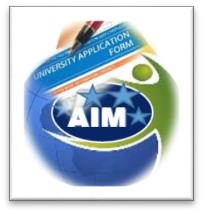 Medical History Form150 South Pine Island Road, Suite 300Plantation, Florida, 33324 CALL THE US TOLL FREE:1-800-981-2810 / 786-923-1480876-906-8085This form is to be filled out completely by the applicant and a Physician and returned to the Admissions office.  This information is confidential and will be kept on file. The information herein will be used only in case of an emergency or medical situation.STUDENT:Date:   	Student ID:  	Student Full Name:   	Campus:  	Semester:      	Home Address:  	Email Address:  	Phone: (         )    	Birth date:  	IN CASE OF EMERGENCY NOTIFY:Name:                                                                                       Relationship:  	Phone:  	Email:  	Address:  	PSYSICIAN:Physician Name:  	Physician’s ph. #: 	Phone: 	Email:  	Address:  	PHYSICIAN SIGNATURE:_ 	DATE: 	STATEMENT BY STUDENT (OR PARENT/GUARDIAN IF STUDENT IS UNDER THE AGE OF 18)I understand that in case of any emergency requiring medical treatment, every effort will be made to reach one of the next of kin listed above. If he/she cannot be contacted, I authorize the school to give consent to treatment as deemed necessary by emergency responders. I also consent to accept all fees incurred in provide transportation and career where any is incurred.Name of Guardian/s:Signature of Guardian/s:Date:                              _Page 2 of 5 Medical FormApplicant Self-Disclosure of Medical History and Information to review with yourPhysician before sending to AIMTo the applicant: please circle Yes or No for each item. Each question must be answered.GENERAL MEDICAL HISTORYDo you currently have or have you had a history of:Respiratory problems? (e.g., asthma)                                                          1.    Yes              NoGastrointestinal conditions? (e.g., heartburn)                                           2.    Yes               No 3. Diabetes?3.    Yes               NoSpecific comments:Hypertension?                                                                                                  4.   Yes             NoBleeding or blood disorders?                                                                         5.   Yes            NoPage 2 of Medical FormHepatitis or other liver disease?                                                                   6.    Yes           NoSpecific comments:Neurological problems? (e.g., seizure disorder)                                        7.   Yes         NoDizziness or fainting episodes?                                                                     8.   Yes         No 9. Cardiac problems?                                                                                          9.    Yes         NoSpecific comments:Disorders of the urinary or reproductive tract?                                     10.  Yes         NoAny other medical conditions or considerations that may affect your participation (including loss of hearing or vision)?                                                                                       11.   Yes        NoSpecific comments:  	Do you see a Medical or Physical specialist of any kind?                      12.  Yes        NoPhysician Name_ 	Address  	 Are you pregnant?                                                                                        13.  Yes        NoSpecific comments:PERSONAL HISTORY (COUNSELLING/PSYCHIATRIC)Page 3 of Medical FormHave you had treatment or counseling with a mental health professional?   14.  Yes      NoAre you currently in treatment or counseling?                                                     15.  Yes      NoName and address of therapistHospitalization within the past year?                                                                      16.  Yes      NoReasons for treatment or counseling?         suicide gesture         academic/career         substance abuse/chemical dependency                     _family issues/divorce         eating disorder (anorexia/bulimia)                               _learning disability         other (please give specifics below) Specific comments:ALLERGIESAny environmental allergies?  	17.  Yes        NoIs iodine contraindicated for you?                                                                           18. Yes        NoAre you allergic to any foods? Do you have any dietary restrictions?              19.  Yes       NoAllergies to insect bites or bee stings?                                                                    20.  Yes       NoSpecific comments:  	Date of Last Tetanus Immunization?  	MEDICATIONSAre you allergic to any medications? 	21.  Yes          NoAre you currently taking any medications? Please specify dose.                      22.  Yes          NoMedication Dosage (amt./freq.) Side Effects/RestrictionsHistory of heat stroke or other heat related illness?                                          23.  Yes           NoSpecific comments:FITNESSDo you exercise regularly?                                                                                      24. Yes            NoIntensity LevelActivity Frequency Duration/Distance Easy Moderate CompetitiveDo you smoke? If so, how much? 	25.  Yes           NoAre you in an appropriate weight range for your height?                                26.  Yes           NoSwimming Ability (check one):        _non-swimmer        _recreational          _competitivePhysician Physical ExaminationPage 5 of Medical FormTo be completed by the Physician only: Sign and use Medical Practice Stamp to authenticateApplicant/Patient’s Name:  	Height:  	 Blood Pressure: 	 Cardio-respiratory examWeight:  	 Pulse: 		Have you reviewed the applicant’s Medical History Form (4 pages)?  Yes  	No  	Please comment on specific areas from the Medical History Form that need elaboration.Based on the information provided in the Medical History Form, their medical history self-disclosure and the physical examination, do you  feel that this individual can participate in these Programs?          YES, I think this person can participate          MAYBE, if the following restrictions or concerns can be accommodated in the program          NO, this person should not participate at this time for the reasons belowComments (reasons, restrictions, or concerns):Examiner’s Name:  	Phone:  	Email:  	Address:PHYSICIAN SIGNATURE:  	DATE:  	………………………………………………………………………………………………………………………………………………………..Please return all original pages (including pages 1-5 of the Medical Form) to: The EdocuCenterTHE AMERICAN INSTITUTE OF MANAGEMENT SCIENCE INCAdmissions Office:  150 South Pine Island Road, Suite 300 Plantation, Florida, 33324CALL THE US TOLL FREE:   1-800-981-2810 /   786-923-14806 Hillview Avenue, Kingston 10 / 876-906-8085